Publicado en  el 16/12/2014 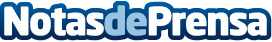 Nuevo cotizador móvil de VERTIEntre sus nuevas funcionalidades destaca que el proceso de cotización puede comenzar en  el móvil y finalizarse en otro terminal sea cual sea el punto del proceso en el que se haya detenido. Asimismo la rapidez es otra de las características de este nuevo cotizador, ya que permite al usuario realizar el proceso a través de una pregunta por pantalla y en solo 2 minutos.Datos de contacto:MAPFRENota de prensa publicada en: https://www.notasdeprensa.es/nuevo-cotizador-movil-de-verti_1 Categorias: Seguros http://www.notasdeprensa.es